ГОСТ 26601-85 Окна и балконные двери деревянные для малоэтажных жилых домов. Типы, конструкция и размерыГОСТ 26601-85

Группа Ж32
МЕЖГОСУДАРСТВЕННЫЙ СТАНДАРТ 


ОКНА И БАЛКОННЫЕ ДВЕРИ ДЕРЕВЯННЫЕ ДЛЯ МАЛОЭТАЖНЫХ ЖИЛЫХ ДОМОВ

Типы, конструкция и размеры
       
Wooden windows and balcony doors for one-two storey dwelling-houses. Types, structure and dimensions
ОКП 53 6139Дата введения 1986-01-01ИНФОРМАЦИОННЫЕ ДАННЫЕ1. РАЗРАБОТАН И ВНЕСЕН Государственным комитетом по гражданскому строительству и архитектуре при Госстрое СССР
2. УТВЕРЖДЕН И ВВЕДЕН В ДЕЙСТВИЕ постановлением Государственного комитета СССР по делам строительства от 07.05.85 N 64
3. ВВЕДЕН ВПЕРВЫЕ
4. ССЫЛОЧНЫЕ НОРМАТИВНО-ТЕХНИЧЕСКИЕ ДОКУМЕНТЫ 
5. ПЕРЕИЗДАНИЕ


Настоящий стандарт распространяется на деревянные окна и балконные двери с двойным и тройным остеклением, предназначаемые для жилых домов высотой не более двух этажей.

Окна и балконные двери с двойным и тройным остеклением соответственно должны изготовляться со следующими показателями: приведенное сопротивление теплопередаче  0,42 и 0,56 м·°С/Вт, сопротивление воздухопроницанию 0,5 м· ч·Па/кг при 10 Па, общий коэффициент светопропускания  0,52 и 0,38, индекс звукоизоляции воздушного шума  28 и 32 дБ .
1. ТИПЫ, РАЗМЕРЫ И МАРКИ1.1. Окна и балконные двери подразделяют на серии: РМ - с раздельными переплетами и дверными полотнами с двойным остеклением; РСМ - с раздельноспаренными переплетами и дверными полотнами с тройным остеклением.1.2. Типы и габаритные размеры окон и балконных дверей должны соответствовать указанным на черт.1.

Черт.1. Типы и габаритные размеры окон и балконных дверейТипы и габаритные размеры окон и балконных дверей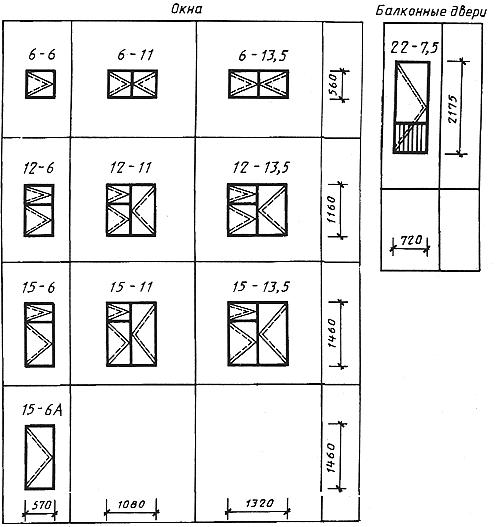 
Черт.1Примечания:1. Схемы изделий изображены со стороны фасада.2. Цифры над схемами изделий означают размеры изделий в модулях (М - модуль, равный 100 мм).
3. Окна шириной 1080 мм предназначены для деревянных домов заводского изготовления, выпускаемых по типовым проектам с панелями шириной 1200 мм.
1.3. По требованию потребителей одностворные окна и балконные двери, в т.ч. с форточными створками, должны изготовляться также и левыми, а окна многостворные с несимметричным рисунком - в негативном (зеркальном) изображении.1.4. Устанавливают следующую структуру условного обозначения (марки) окон и балконных дверей:
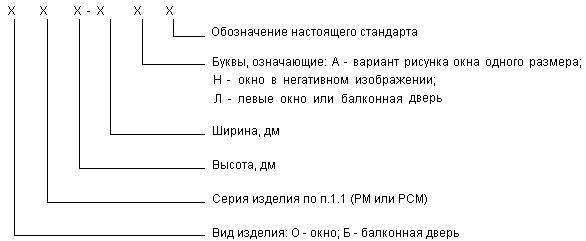 

В конце марки окон и балконных дверей с одинарным остеклением перед обозначением стандарта добавляют цифру 1 через тире.

Примеры условных обозначений

Окно правое серии РМ высотой 15 и шириной 6 дм (вариант А): 
ОРМ15-6А ГОСТ 26601-85То же, левое: 
ОРМ15-6АЛ ГОСТ 26601-85Дверь балконная серии РСМ высотой 22 и шириной 7,5 дм: 
БРСМ22-7,5 ГОСТ 26601-85Окно серии РМ высотой 12 и шириной 11 дм, с несимметричным рисунком окна:ОРМ12-11 ГОСТ 26601-85То же, в негативном исполнении: 
ОРМ12-11Н ГОСТ 26601-852. ТРЕБОВАНИЯ К КОНСТРУКЦИИ2.1. Окна и балконные двери должны изготовляться в соответствии с требованиями ГОСТ 23166 и настоящего стандарта по рабочим чертежам, утвержденным в установленном порядке.2.2. Конструкция, форма, основные размеры и марки окон и балконных дверей серии РМ должны соответствовать указанным на черт.2-4, а размеры сечений деталей и притворов - на черт.5-12.
Черт.2-4. Конструкция, форма, основные размеры и марки окон и балконных дверей с двойным остеклением. Серия РМСерия РМ

Конструкция, форма, основные размеры и марки окон и балконных дверей с двойным остеклением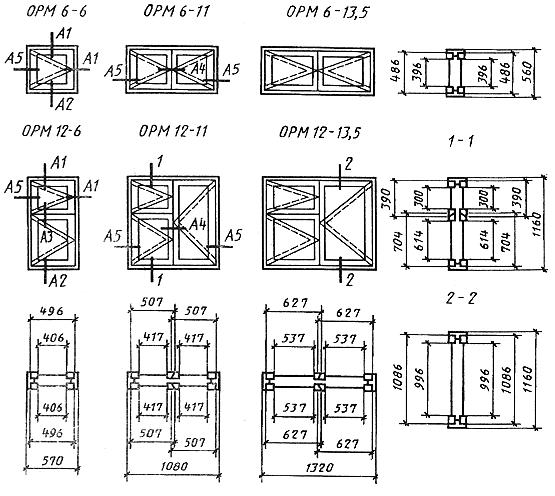 Черт.2 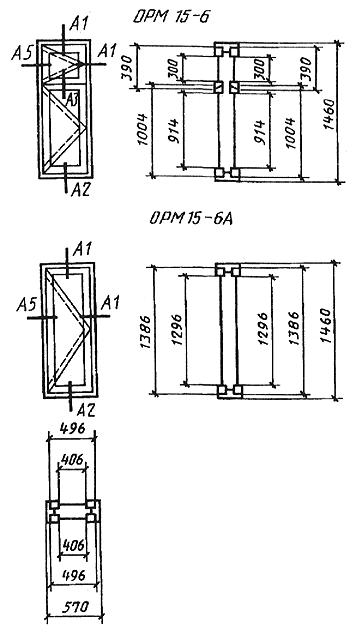 
Черт.3
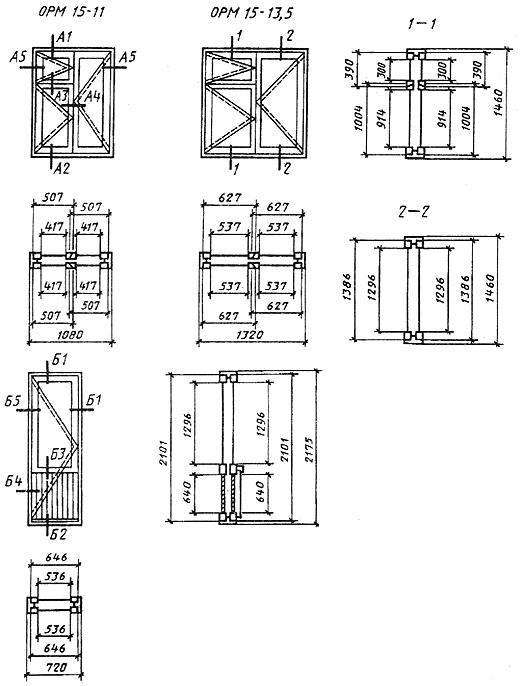 Черт.4Черт.5-12. Сечения по притворам окон и балконных дверей с двойным остеклением. Серия РМСечения по притворам окон и балконных дверей с двойным остеклением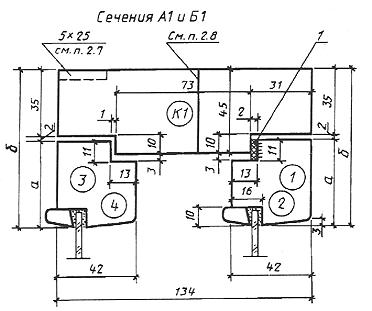 
Черт.5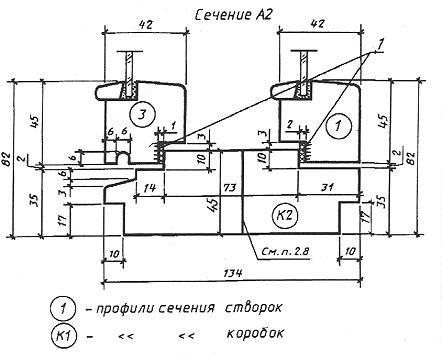 
Черт.6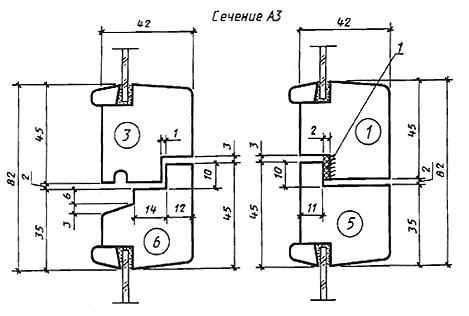 
1 - уплотняющие прокладки по ГОСТ 10174

Черт.7
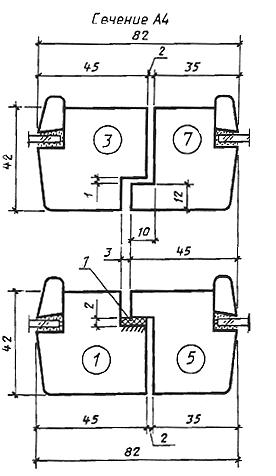 
Черт.8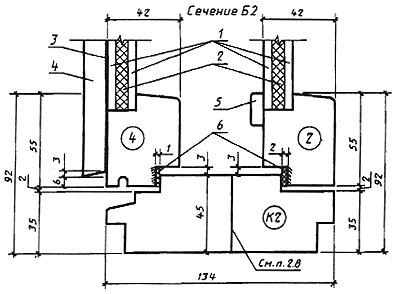 1 - твердая ДВП марки Т группы А толщиной 3,2-4 мм по ГОСТ 4598; 2 - мягкая ДВП толщиной 8 мм по ГОСТ 4598; 3 - пергамин по ГОСТ 2697; 4 - обшивка типа О-2 по ГОСТ 8242; 5 - раскладка; 6 - уплотняющие прокладки по ГОСТ 10174Черт.9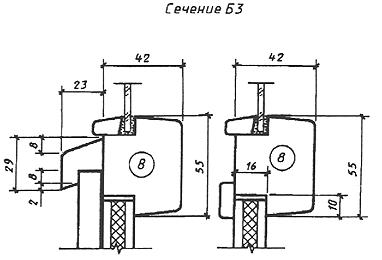 
Черт.10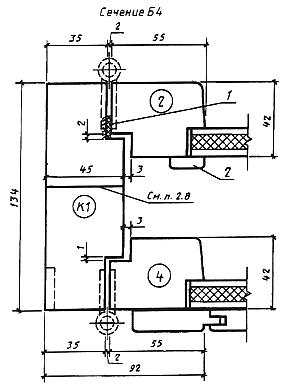 
1 - уплотняющая прокладка по ГОСТ 10174; 2 - раскладка Черт.11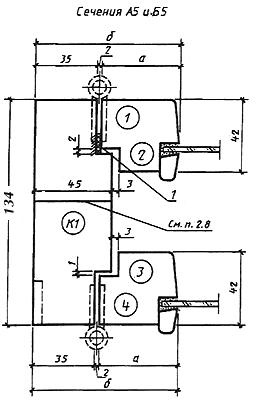 1 - уплотняющая прокладка по ГОСТ 10174Черт.12 
2.3. Конструкция, форма, основные размеры и марки окон и балконных дверей серии РСМ должны соответствовать указанным на черт.13-15, а размеры сечений деталей и притворов - на черт.16-23.
Черт.13-15. Конструкция, форма, основные размеры и марки окон и балконных дверей с тройным остеклением. Серия РСМСЕРИЯ РСМ

Конструкция, форма, основные размеры и марки окон и балконных дверей с тройным остеклением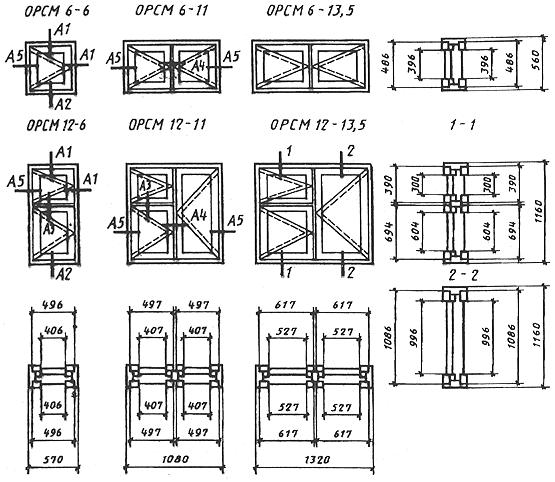 
Черт.13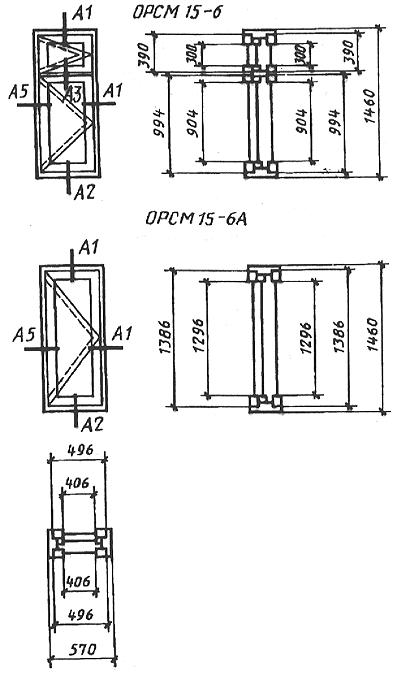 
Черт.14
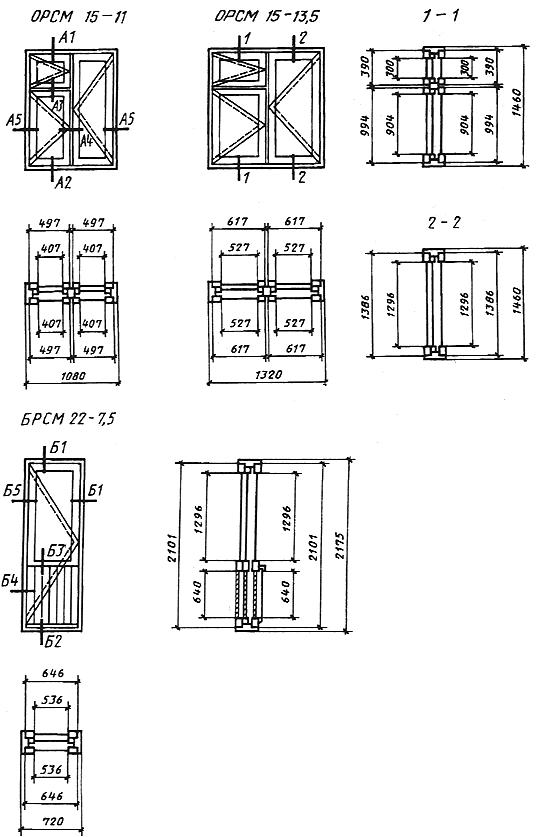 
Черт.15Черт.16-23. Сечения по притворам окон и балконных дверей с тройным остеклением. Серия РСМСечения по притворам окон и балконных дверей с тройным остеклением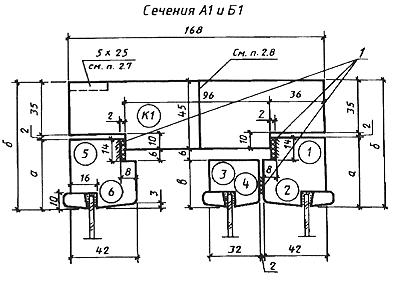 
1 - уплотняющие прокладки по ГОСТ 10174Черт.16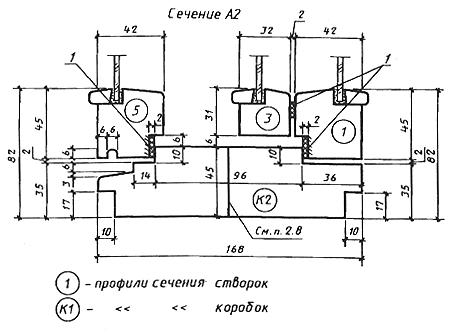 
1 - уплотняющие прокладки по ГОСТ 10174

Черт.17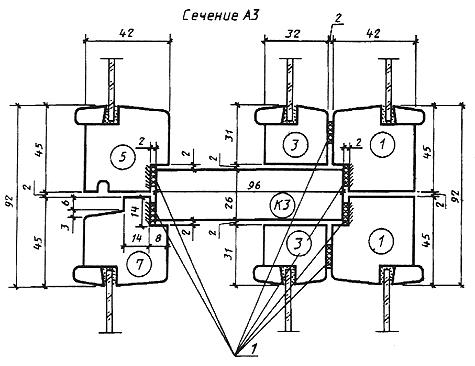 
1 - уплотняющие прокладки по ГОСТ 10174 Черт.18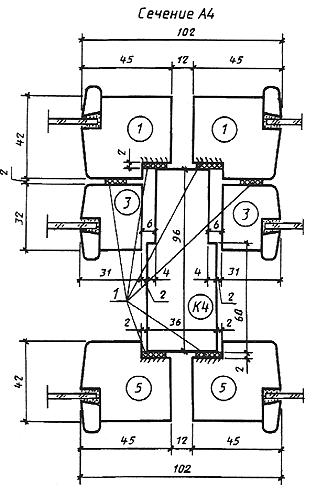 
Черт.19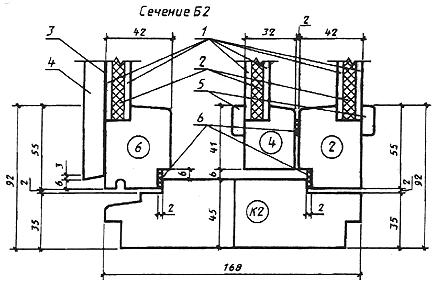 1 - твердая ДВП марки Т группы А толщиной 3,2-4 мм по ГОСТ 4598; 2 - мягкая ДВП толщиной 8 мм по ГОСТ 4598; 3 - пергамин по ГОСТ 2697; 4 - обшивка типа О-2 по ГОСТ 8242; 5 - раскладки; 6 - уплотняющие прокладки по ГОСТ 10174 Черт.20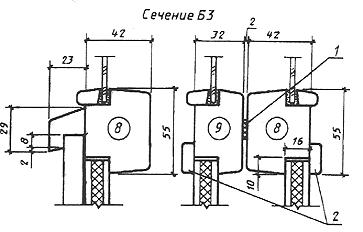 1 - уплотняющая прокладка по ГОСТ 10174; 2 - раскладкиЧерт.21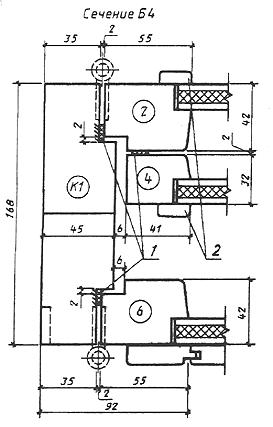 1 - уплотняющие прокладки по ГОСТ 10174; 2 - раскладкиЧерт.22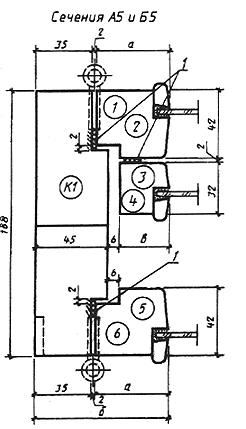 1 - уплотняющие прокладки по ГОСТ 10174

Черт.232.4. Размеры на общих видах окон и балконных дверей даны в свету по наружным сторонам створок, форточек и полотен дверей и по наружным сторонам коробок.

На чертежах указаны в миллиметрах размеры неокрашенных деталей и изделий.
2.5. Для остекления окон и балконных дверей следует применять стекло толщиной 2,0-2,5 мм по ГОСТ 111*.
______________
* На территории Российской Федерации документ не действует. Действует ГОСТ Р 54170-2010. - Примечание изготовителя базы данных. 
2.6. Места установки уплотняющих прокладок в притворах окон и балконных дверей указаны на чертежах сечений.2.7. По периметру оконных и дверных коробок на боковых поверхностях допускается по требованию потребителей выборка четверти для уплотнения стыка при соединении блоков друг с другом.2.8. Бруски коробок допускается изготовлять клееными по ширине или соединять гвоздями после антисептирования или окраски сопрягаемых поверхностей, при этом соединение не должно иметь зазоров и провесов.2.9. В зданиях для климатических районов, где по теплотехническим расчетам не требуются окна и балконные двери с двойным остеклением, а также в неотапливаемых зданиях и помещениях должны применяться окна и балконные двери серии РМ без внутренних створок, при этом ширина сечения коробки может быть уменьшена до 74 мм.2.10. Для остекления веранд должны применяться наружные створки окон марок ОРМ 15-6 и ОРМ 15-6А.2.11. Примеры расположения приборов в окнах и балконных дверях приведены в приложении 1.2.12. Спецификации стекол для окон и балконных дверей приведены в приложениях 2 и 3.
ПРИЛОЖЕНИЕ 1 (рекомендуемое). ПРИМЕРЫ РАСПОЛОЖЕНИЯ ПРИБОРОВ В ОКНАХ И БАЛКОННЫХ ДВЕРЯХПРИЛОЖЕНИЕ 1
Рекомендуемое 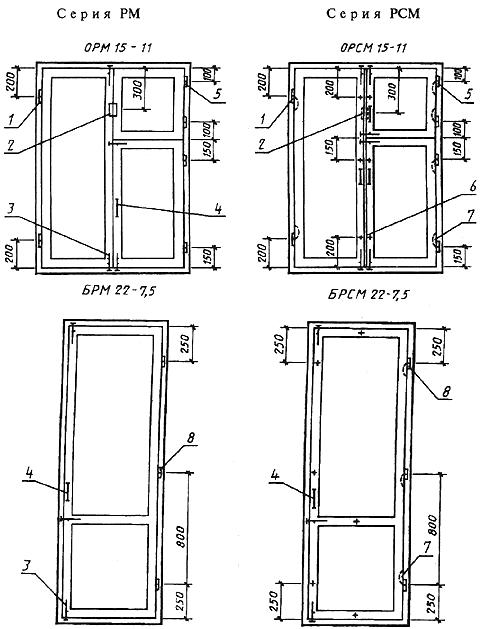 1 - ПН1-85Л; 2 - завертка накладная ЗФ2П для наружной форточки; 3 - задвижка накладная ЗТ; 4 - ручка РС80; 5 - ПН5-60; 6 - стяжка СТ; 7 - ПН7; 8 - ПН1-110П Примечания:1. Приборы для окон и дверей должны соответствовать ГОСТ 538,* ГОСТ 5087, ГОСТ 5088**, ГОСТ 5090 и ГОСТ 5091.
_______________
* На территории Российской Федерации действует ГОСТ 538-2001;
** На территории Российской Федерации документ не действует. Действует ГОСТ 5088-2005. - Примечание изготовителя базы данных.
2. Ручки-скобы устанавливают на наружных и внутренних створках и полотнах.3. Наружные створки должны оснащаться ветровыми крючками.
ПРИЛОЖЕНИЕ 2 (справочное). СПЕЦИФИКАЦИЯ СТЕКОЛ ДЛЯ ОКОН И БАЛКОННЫХ ДВЕРЕЙ СЕРИИ РМПРИЛОЖЕНИЕ 2
СправочноеПРИЛОЖЕНИЕ 3 (справочное). СПЕЦИФИКАЦИЯ СТЕКОЛ ДЛЯ ОКОН И БАЛКОННЫХ ДВЕРЕЙ СЕРИИ РСМПРИЛОЖЕНИЕ 3
Справочное 
Текст документа сверен по:
официальное издание
Деревянные детали и
изделия из древесины для строительства. 
Часть 1. Окна и двери: Сб. ГОСТов. - 
М.: ИПК Издательство стандартов, 2002Обозначение НТД, на который дана ссылкаНомер пункта, приложенияГОСТ 111-902.5ГОСТ 538-88Приложение 1ГОСТ 2697-832.2, 2.3ГОСТ 4598-862.2, 2.3ГОСТ 5087-80Приложение 1ГОСТ 5088-94"ГОСТ 5090-86"ГОСТ 5091-78"ГОСТ 8242-882.2, 2.3ГОСТ 10174-902.2, 2.3ГОСТ 23166-992.1СечениеабДетальДетальА1458213Б1559224СечениеабДетальДетальА5458213Б5559224СечениеабвДетальДетальДетальА1458231135Б1559241246СечениеабвДетальДетальДетальА5458231135Б5559241246МаркаРазмер, ммРазмер, ммКол.ВысотаШиринаОРМ6-64104202ОРМ6-114304ОРМ6-13,5550ОРМ12-63154202630ОРМ12-113154306301010ОРМ12-13,53155506301010ОРМ15-6315420930ОРМ15-113154309301310ОРМ15-13,53155509301310ОРМ15-6420БРМ22-7,5550МаркаРазмер, ммРазмер, ммКол.ВысотаШиринаОРСМ6-64104203ОРСМ6-116ОРСМ6-13,5540ОРСМ12-63154203620ОРСМ12-113156201010ОРСМ12-13,53155406201010ОРСМ15-6315420920ОРСМ15-113159201310ОРСМ15-13,53155409201310ОРСМ15-6А420БРСМ22-7,5550